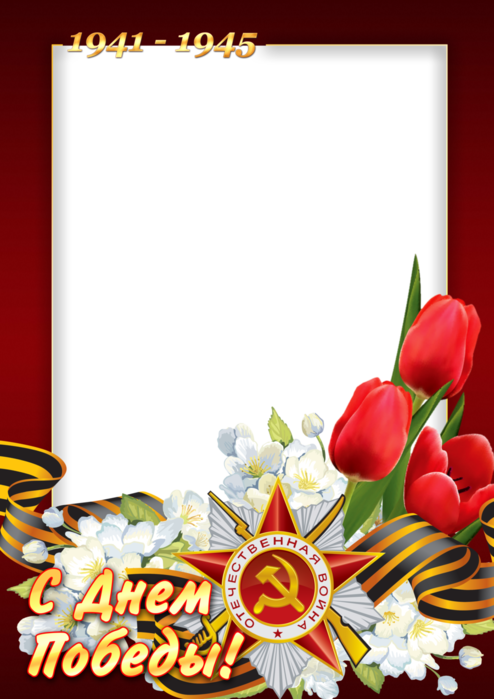 Муниципальное бюджетное дошкольное общеобразовательное учреждениеПолевского городского округа«Детский сад № 54 комбинированного вида» Актуальность проекта:В 2019 году исполняется знаменательная дата – 75-летие Победы в Великой Отечественной войне.Патриотическое воспитание подрастающего поколения всегда являлось одной из важнейших задач современного общества. Детство – самая благодатная пора для привития священного чувства любви к Родине. Под патриотическим воспитанием понимается постепенное формирование у учащихся любви к своей Родине, постоянная готовность к её защите. Создание проекта «Малышам о Великой отечественной войне» направлено на работу по воспитанию у дошкольников чувства гордости за свой народ, уважения к его свершениям и достойным страницам истории, предполагает привлечение детей и родителей к изучению знаменательных дат Великой Отечественной войны 1941-1945 годов и участию в мероприятиях по подготовке и празднованию 70-летия Победы. Цели и задачи проекта:Цель: Формирование представлений о Великой Отечественной войне (воспитание патриотических чувств у детей дошкольного возраста) на основе уже имеющихся представлений о войне, сохранению преемственности поколений, формированию у дошкольников уважения к военной истории России, гражданских позиций, воспитанию патриотизма и чувства гордости за свою Родину.Задачи:формировать представление об истории ВОВ, используя различные виды деятельности;пробуждать интерес к прошлому нашего города, района, страны;познакомить с ходом военных действий во время Великой Отечественной войны;показать мужество и героизм людей в ходе Великой Отечественной войны;развивать восприятие произведений литературы, живописи, музыки;учить выражать свои чувства, обогащать словарный запас;развивать чувство коллективизма;привлекать родителей к участию в праздничных мероприятиях, в создании наглядно-дидактического материала по теме Великой Отечественной войне.повышать уровень духовно-нравственного и патриотического воспитания, социальной и гражданской ответственности.Участники проекта:В реализации проекта участвуют дети 3 – 4 лет, родители (законные представители), педагоги.Ресурсное обеспечение: мультимедийные презентации, альбомы о ВОВ, песни военных лет.Сроки реализации проекта: с апреля 2019г. по май 2020г.Этапы реализации проекта:1 этап – подготовительный,2 этап –основной,3 этап –заключительный.Ожидаемый результат:В реализации данного проекта будут задействованы воспитанники, родители (законные представители), педагоги. Реализация проекта способствует воспитанию у детей и взрослых чувства патриотизма, бережного отношения к истории своей страны; обновлению и обогащению методическими материалами, мультимедийными продуктами, посвященными 75-летию Победы в Великой Отечественной войне.План мероприятий по реализации проекта «Малышам о Великой отечественной войне», посвящённого 75-летию Победы в Великой Отечественной войне.№МероприятиеСроки проведенияОтветственныеОтметка о выполненииПодготовительный этапПодготовительный этапПодготовительный этапПодготовительный этап1Разработка проектаИюль, 2019Воспитатель: Маркина Е.М. 2Создание «Уголка памяти»Сентябрь, 2019Воспитатель: Маркина Е.М.3Оформление тематических стендов:«Города-Герои»«Герои ВОВ»«Дети - герои»«Полевчане – Герои ВОВ»«9 мая- День Победы»В течение 2019-2020Воспитатель: Маркина Е.М.Работа с детьмиРабота с детьмиРабота с детьмиРабота с детьми1Беседы о войне, фронтовиках, детях войны:«Что такое героизм»Дети в годы войны»«Мы помним героев»«На привале» (беседы о военных профессиях)«Боевая слава нашего народа»В течение 2019-2020Воспитатель: Маркина Е.М.2 Чтение художественной литературы военной тематики по возрасту детейВ течение 2019-2020Воспитатель: Маркина Е.М.3Разучивание стихотворений и песен ко Дню победыВ течение 2019-2020Воспитатель: Маркина Е.М.4Изготовление праздничных открыток и сувениров для ветеранов ВОВВ течение 2019-2020Воспитатель: Маркина Е.М.5Слушание и пение музыкальных произведенийВ течение 2019-2020Воспитатель: Маркина Е.М.Музыкальный руководитель6Клубный час «Мы помним, мы гордимся!»Май 2020Воспитатель: Маркина Е.М.Музыкальный руководитель.8Просмотры:фильмов о войне в соответствии с возрастом (отрывки)презентациймультфильмовВ течение 2019-2020Воспитатель: Маркина Е.М. 9Конкурсы рисунка и плаката:«Салют над городом в честь праздника Победы»«Мы за мир» Май 2020Воспитатель: Маркина Е.М.10Пешеходные экскурсии, целевые прогулки к памятнику СолдатаАпрель, май2020Воспитатель: Маркина Е.М.Работа с РодителямиРабота с РодителямиРабота с РодителямиРабота с Родителями1Консультации - как рассказать ребенку о ВОВ-роль семьи в воспитании патриотических чувств у дошкольников Октябрь 2019- Ноябрь 2020Воспитатель: Маркина Е.М. 2Оформление семейных альбомов «Спасибо деду за Победу!!» Март 2020Воспитатель: Маркина Е.М.3Изготовление семейных праздничных открыток ко Дню Победы (мастер-классы)Май  2020Воспитатель: Маркина Е.М.4Экскурсия к памятнику Неизвестного солдата, возложение цветов к вечному огню Май  2020Воспитатель: Маркина Е.М.5Субботник посвященный 75 годовщине победы в ВОВАпрель 2020Воспитатель: Маркина Е.М.